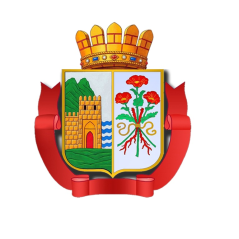 АДМИНИСТРАЦИЯ ГОРОДСКОГО ОКРУГА «ГОРОД ДЕРБЕНТ»ОТДЕЛ РЕКЛАМЫ И ТОРГОВЛИРАЗРЕШЕНИЕна установку и эксплуатацию рекламной конструкции«____»______________20___г.							       №_____Адрес_______________________________________________________________________________________________________________________________________(места установки рекламной конструкции)Тип рекламной конструкции:___________________________________________________________________________________________________________________Количество плоскостей:_________________________________________________Площадь информационного поля одной плоскости:__________________________Общая площадь информационных полей:__________________________________Выдано:_____________________________________________________________________________________________________________________________________(владелец рекламной конструкции)Собственник земельного участка, здания или иного имущества, на котором размещена рекламная конструкция:______________________________________________________________________________________________________________Место нахождения владельца рекламной конструкции:_____________________________________________________________________________________________Срок действия разрешения:с «____»_______________20___г. по «____»_______________20___г.Примечание: за выдачу разрешения на установку рекламной конструкции взимается государственная пошлина в размере и порядке, предусмотренном налоговым законодательством Российской Федерации.Первый заместитель главы					          Р.Пирмагомедов